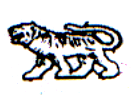 АДМИНИСТРАЦИЯ МИХАЙЛОВСКОГО МУНИЦИПАЛЬНОГО  
РАЙОНА ПРИМОРСКОГО КРАЯ
П О С Т А Н О В Л Е Н И Е ___________                                 с. Михайловка                                          № _______                                                   О порядке межведомственного взаимодействияпо противодействию жестокому обращению инасилию в отношении детейВ рамках исполнения информационного письма прокуратуры Михайловского муниципального района от 13.06.2013г. № 21-1-13 и в соответствии с Семейным кодексом Российской Федерации, Федеральным законом от 24 июня 1999 года № 120-ФЗ «Об основах системы профилактики безнадзорности и правонарушений несовершеннолетних», Федеральным Законом от 24 апреля 2008 года № 48-ФЗ «Об опеке и попечительстве», с целью профилактики жестокого обращения и насилия в отношении несовершеннолетних администрация Михайловского муниципального района,ПОСТАНОВЛЯЕТ:1. Утвердить Положение о порядке межведомственного взаимодействия по противодействию жестокому обращению и насилию в отношении детей, согласно приложению.2. Комиссии по делам несовершеннолетних и защите их прав обеспечить взаимодействие всех субъектов профилактики жестокого обращения и насилия в отношении несовершеннолетних.3. Управлению культуры и внутренней политики (Никитина) опубликовать настоящее постановление в общественно-политической  газете «Вперед».4. Муниципальному казенному учреждению «Управление хозяйственного обеспечения администрации Михайловского муниципального района» (Шевченко) разместить настоящее постановление на официальном сайте администрации Михайловского муниципального района.5. Постановление вступает в силу с момента его опубликования. 6. Контроль за исполнением настоящего постановления возложить на заместителя главы администрации муниципального района И.И. Мирошникову.  Глава Михайловского муниципального района –Глава администрации района                                                   А.И. Чеботков.Положениео порядке межведомственного взаимодействия по противодействию жестокому обращению инасилию в отношении детейВ ходе реализации межведомственного взаимодействия по выявлению и профессиональному вмешательству в ситуацию насилия и жестокого обращения в семье с несовершеннолетними согласно предлагаемому порядку будут решаться следующие задачи:Повышение оперативности в получении информации о фактах насилия и жесткого обращения с детьми с целью своевременного принятия соответствующих мер. Создание объективной системы учета детей, ставших жертвами насилия и жестокого обращения в семье с целью восстановления их нарушенных прав и дальнейшей реабилитационной работы с семьей и ребенком. Появление доступной информации для ребенка, подвергшегося насилию, о местах, куда можно обратиться за помощью (возможно действие на правах социальной рекламы – телефоны, адреса).Появление доступной информации для граждан, ставших свидетелями жестокого обращения с ребенком, о местах, куда можно обратиться с сообщением (возможно действие на правах социальной рекламы – телефоны, адреса).Формирование через СМИ общественного мнения о роли и месте семьи в обществе, о формировании здорового образа жизни, о негативном отношении к насилию и жестокости в семье. Привлечение общественного мнения к решению  этих проблем и их профилактике.Приложение № 1утверждено постановлениемадминистрации Михайловскогомуниципального районаот «__»__________ №________№Ведомства, орган,учреждениеДействияСрокиПравовая основа1.Все органы и учрежденияНаправляют сообщение (информацию) о выявленном факте насилия по отношению к несовершеннолетнему в ОМВД и прокуратуру для дальнейшего разбирательства по существу и принятия мер. Направляют  информацию в комиссии по делам несовершеннолетних и защите их прав для осуществления  контроля за обеспечением прав ребенка.Разрабатывают общий алгоритм действий специалистов, выявивших факты насилия над детьми и жестокого обращения с ними. Разрабатывают нормативные ведомственные акты, закрепляющие действия специалистов в случаях выявления фактов насилия над детьми и жестокого обращения с ними, и их персональную ответственность за эти действия или бездействия (Устав учреждения, приказ, постановление, должностная инструкция специалиста и т.д.).Осуществляют контроль за проведением мер по профилактике безнадзорности несовершеннолетних; родителями, не исполняющими обязанности по содержанию, воспитанию, обучению и защите прав своих детей либо жестоко обращающихся с ними.Обеспечивают доступность информации о местах, куда можно обратиться за помощью в случае подвержения насилию.Формируют через СМИ общественное мнение о роли и месте семьи в обществе, о здоровом образе жизни, о негативном отношении к насилию и жестокости в семье. Привлекают общественное мнение к решению этих проблем и их профилактике.незамедлительнов течение сутокФЗ № 120от 24.06.19992.Органы внутренних делПринимают меры по защите ребенка, если его жизни и здоровью угрожает опасность – изъятие из семьи и помещение в детское учреждение.При необходимости назначают судебно-медицинскую экспертизу.Устанавливают в действиях родителей состав административного правонарушения, составляют протокол и направляют на рассмотрение в комиссии по делам несовершеннолетних и защите их прав. Информируют органы опеки и попечительства о необходимости сбора материалов на лишение родительских прав в отношении родителей, допускающих насилие или жестокое обращение с детьми и направлении дела в суд. Устанавливают в действиях родителей состав преступления, возбуждают уголовное дело. Проводят следственные действия по уголовному делу.Ставят на учет в ПДН ОМВД неблагополучных родителей (иных законных представителей), проводят с ними профилактическую работу.незамедлительнов течение 3-х сутокнезамедлительно,в течение сутокв течение 3-х сутокв течение 3-х сутокдо 30-ти сутокв течение 3-х суток систематическиКоАП РФУПК РФУПК РФПриказ МВД РФ № 569-2000г.3.Комиссии по делам несовершеннолетних и защите их правПринимает сообщение о факте насилия, анализирует имеющуюся информацию о данной семье, при необходимости запрашивает информацию в других ведомствах.Представляет необходимые сведения для следственных служб ОМВД.Принимает решение по административному производству в отношении родителя или иного законного представителя.Организуют сбор материалов на лишение родительских прав, составляют мотивированное заключение и направляют материалы по лишению родительских прав в прокуратуру или суд.Участвует при необходимости  в судебном разбирательстве.Ставит семью на контроль до окончательного разрешения вопроса.Координирует и контролирует проведение социальной реабилитации либо устройства ребенка, а также профилактику семьи ведомствами в случае оставления ребенка в семье, если факты насилия не подтвердились, однако в действиях родителей усматривается уклонение от исполнения родительских обязанностей либо отрицательное влияние на детей.весь периодв течение 15 дней со дня поступленияв течение 7 днейФЗ № 120От 24.06.1999КоАП РФСемейный кодекс РФ4.Органы опеки и попечительстваПринимают меры по защите прав и законных интересов ребенка:Решают вопросы по восстановлению необходимых документов и защите имущественных прав ребенка (свидетельство о рождении, справки о жилье, о закрепление жилья за ребенком и т.д.).Организуют сбор материалов на лишение родительских прав, составляют мотивированное заключение и направляют материалы по лишению родительских прав в прокуратуру или суд.При необходимости принимают участие в судебных разбирательствах на стороне несовершеннолетнего.Готовят материалы для государственного устройства ребенка.   весь периодв течение 7 днейСемейный кодекс РФ5.Специалисты учреждений социальной помощи семье и детям, социальные учреждения с отделениями по работе с семьей и детьми Организуют социальную реабилитацию несовершеннолетнего по факту насилия в семье.Организуют работу с семьей, как находящейся в социально опасном положении.Организуют мероприятия общей профилактики насилия в семье с детьми и родителями, находящимися на обслуживании учреждения.весь периодсогласно  плана работы учреждения.ФЗ № 120от 24.06.1999, Устав учреждения6.Лечебно-профилактические учрежденияОрганизуют оказание медицинской помощи ребенку по фактам жесткого обращения в семье.Проводят профилактику жесткого обращения с детьми при патронажах  в семьях, находящихся в социально-опасном положении. весь периодпо плануучрежденияФЗ № 120от 24.06.1999, Устав учреждения7.Образовательные учрежденияПроводят правовой всеобуч для детей и родителей.Организуют психологическую и педагогическую помощь детям, подвергшимся насилию.Организуют мероприятия общей профилактики насилия в семье с учащимися и родителями.Предоставляют информацию по запросам об учащемся, подвергшемуся насилию, и  его семье.согласно плану работы учрежденияв течение 3-х днейФЗ № 120от 24.06.1999, Устав учреждения